Polyatomic Ionic Compounds (Text pgs. 91–92)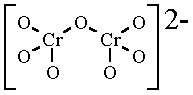 Some ions are just single atoms.  Others are large molecules with several different atoms covalently bonded together.  These larger ions are called polyatomic ions.Eg.  OH- (hydroxide),  	      CH3COO- (acetate),  		NH4+ (ammonium),  	     Cr2O72- (dichromate)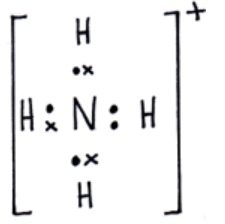 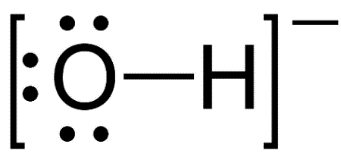 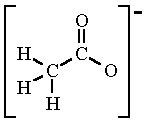 Ionic compounds that contain polyatomic ions are called polyatomic ionic compounds.NAMING COMPOUNDS WITH POLYATOMIC IONS (*LOOK UP ION NAMES)Metal Non-metal{use the polyatomic ion name}See Table 3.10 pg. 92 IN TEXTBOOK or the back side of your periodic table for polyatomic ion namesNumber of Atoms			List ions and determine chemical names!Sn(OH)2 		(NH4)2Cr2O7Sr(NO3)2 Ca3(PO4)2 WRITING CHEMICAL FORMULAS FOR COMPOUNDS CONTAINING POLYATOMIC IONSWe write formulas as before, but you MUST use parentheses if there is more than one polyatomic ion required in the formula. The brackets are needed around the polyatomic ion if the subscript >1.		  						                                                                                           Write Formula	                 # of Atoms		       sodium permanganate 				List Ions:Balance charge:        iron(III) sulfate List Ions:Balance charge:                          barium carbonate List Ions:Balance charge:                    magnesium bisulphite   or    magnesium hydrogen sulphite
List Ions:Balance charge: